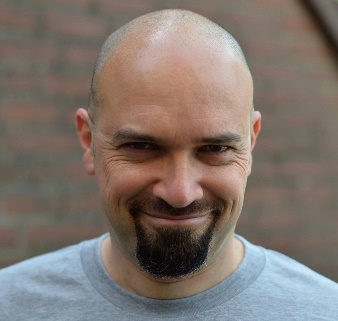 Roberto Sciascia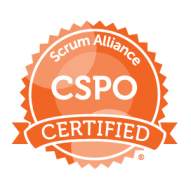 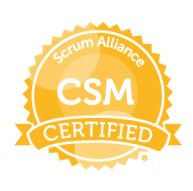 Agile Product Manager (ScrumAlliance CSPO, CSM)CV version: June 2019Roberto SciasciaAgile Product Manager (ScrumAlliance CSPO, CSM)CV version: June 2019Zeitblomstraße 3189073 UlmBaden-Württemberg - GermanyEmail roberto.sciascia@gmail.comMobile +49.1520.441.4241Web www.RobertoSciascia.comLinkedIn www.linkedin.com/in/robertosciasciaCurrent JobI currently work as Product Owner at a leading automotive manufacturer. My job is to collect requirements, prioritize them according to my stakeholders' and business needs and my personal take on the product and its development challenges, keep communication flowing and make my team engaged and productive.I'm the main responsible person of the product backlog and the source of delivery plans for the development teams and the suppliers, but I’m also a technical person who can contribute to process improvement as well as product design decisions.I currently work as Product Owner at a leading automotive manufacturer. My job is to collect requirements, prioritize them according to my stakeholders' and business needs and my personal take on the product and its development challenges, keep communication flowing and make my team engaged and productive.I'm the main responsible person of the product backlog and the source of delivery plans for the development teams and the suppliers, but I’m also a technical person who can contribute to process improvement as well as product design decisions.ProfileI am a Certified Scrum Product Owner (CSPO) with technical knowledge coming from years of software development, a ScrumMaster (CSM: #128662) and enthusiastic Agilist, with experience in waterfall and Agile working methodologies gained working for nearly 20 years in many roles, companies and businesses over the entire Software Development Life Cycle (from requirements collection to deployment).My agile mindset leads me to believe that quality can be achieved by people working together with the right process, aimed at delivering often and regularly and getting qualified feedback in order to continuously adjust the product and the process.I support Test Driven Development, pair reviews, code reviews, quality software design, development and test, testing automation.I am a Certified Scrum Product Owner (CSPO) with technical knowledge coming from years of software development, a ScrumMaster (CSM: #128662) and enthusiastic Agilist, with experience in waterfall and Agile working methodologies gained working for nearly 20 years in many roles, companies and businesses over the entire Software Development Life Cycle (from requirements collection to deployment).My agile mindset leads me to believe that quality can be achieved by people working together with the right process, aimed at delivering often and regularly and getting qualified feedback in order to continuously adjust the product and the process.I support Test Driven Development, pair reviews, code reviews, quality software design, development and test, testing automation.Certifications and education2016	Hood Group	Ulm, DE2016	Hood Group	Ulm, DECertifications and educationIREB® CPRE Certified Professional for Requirement Engineering certification.IREB® CPRE Certified Professional for Requirement Engineering certification.Certifications and education2016	Scrum Alliance2016	Scrum AllianceCertifications and educationScrum Alliance Certified Scrum Professional certification.Scrum Alliance Certified Scrum Professional certification.Certifications and education2013	The Knowledge Academy	Amsterdam, NL2013	The Knowledge Academy	Amsterdam, NLCertifications and educationPrince2 Foundation certificate.Prince2 Foundation certificate.Certifications and education2013	Mountain Goat Software	London, UK2013	Mountain Goat Software	London, UKCertifications and educationScrum Alliance Certified Scrum Product Owner with Mike Cohn.Scrum Alliance Certified Scrum Product Owner with Mike Cohn.Certifications and education2011	Learning Tree International	Hoofddorp, NL2011	Learning Tree International	Hoofddorp, NLCertifications and educationBest practices in Java programming: hands-on.Best practices in Java programming: hands-on.Certifications and education2011	Xebia	Amsterdam, NL2011	Xebia	Amsterdam, NLCertifications and educationScrum Alliance Scrum Master Certification (#128662) with Jeff Sutherland.Scrum Alliance Scrum Master Certification (#128662) with Jeff Sutherland.Certifications and education2009	TUDelft	Hoofddorp, NL2009	TUDelft	Hoofddorp, NLCertifications and educationApplied cryptography certificate.Applied cryptography certificate.Certifications and education2008	ISEB/ISTQB	Melbourn, UK2008	ISEB/ISTQB	Melbourn, UKCertifications and educationSoftware testing-for-quality foundation certificate.Software testing-for-quality foundation certificate.Certifications and education2007-2008	Motorola	Melbourn, UK2007-2008	Motorola	Melbourn, UKCertifications and educationVarious training on quality software design, development and test (Motorola’s Quality Yellow Badge obtained).Various training on quality software design, development and test (Motorola’s Quality Yellow Badge obtained).Certifications and education2004	Università degli Studi	Pisa, IT2004	Università degli Studi	Pisa, ITCertifications and educationBachelor Degree in Computer Engineering (BEng).Bachelor Degree in Computer Engineering (BEng).Professional experience2015.02-today	BMW Car IT (BMW Group)	Ulm-Munich, DE2015.02-today	BMW Car IT (BMW Group)	Ulm-Munich, DEProfessional experienceProduct Owner (Apple CarPlay)Product Owner (Apple CarPlay)Professional experienceRequirement collection and backlog creation for CarPlay’s next deployment on the new platform.Requirement collection and backlog creation for CarPlay’s next deployment on the new platform.Professional experienceProduct Owner (TouchCommand)Product Owner (TouchCommand)Professional experienceTook ownership of the Touch Command product and delivered its second version successfully and on time using Scrum, perfecting the process on the way.Led the development of the third version directing an internal and an offsite team using Scrum and Kanban and coordinating suppliers and stakeholders.Took ownership of the Touch Command product and delivered its second version successfully and on time using Scrum, perfecting the process on the way.Led the development of the third version directing an internal and an offsite team using Scrum and Kanban and coordinating suppliers and stakeholders.Professional experienceProduct Owner (Speech)Product Owner (Speech)Professional experienceDelivered a component of the Speech software stack establishing a Scrum process and creating the backlog for my phase and the following.Delivered a component of the Speech software stack establishing a Scrum process and creating the backlog for my phase and the following.Professional experience2014.06-2015.01 (8m)	SatProf Engineering	Almere, NL2014.06-2015.01 (8m)	SatProf Engineering	Almere, NLProfessional experienceDevelopment manager ad interim, Product Owner and Agile CoachDevelopment manager ad interim, Product Owner and Agile CoachProfessional experienceHelped with the recruitment and the performance evaluation of a new team in the Netherlands, led the agile transformation and wrote the backlog according to specifications coming from the headquarter in Russia.Helped with the recruitment and the performance evaluation of a new team in the Netherlands, led the agile transformation and wrote the backlog according to specifications coming from the headquarter in Russia.Professional experienceDelivered a series of security-related server-side applications and tools for access control in digital television.Delivered a series of security-related server-side applications and tools for access control in digital television.Professional experience2014.02-2014.04 (3m) 	Cognizant Technology Solutions	Amsterdam, NL2014.02-2014.04 (3m) 	Cognizant Technology Solutions	Amsterdam, NLProfessional experienceScrum Master/ManagerScrum Master/ManagerProfessional experienceAs part in the Agile Center of Excellence Benelux, managed three teams at a client location working in Scrum, leading the ceremonies and coaching the developers.As part in the Agile Center of Excellence Benelux, managed three teams at a client location working in Scrum, leading the ceremonies and coaching the developers.Professional experience2013.05-2014.01 (9m)	eVision Industry Software	Den Haag, NL2013.05-2014.01 (9m)	eVision Industry Software	Den Haag, NLProfessional experienceScrum/Kanban Product OwnerScrum/Kanban Product OwnerProfessional experienceFrequently on a trip to oil & gas locations, collected requirements and directed a team working on the customization of several of the company’s products, following the release with on-site demos and after-sales support.Frequently on a trip to oil & gas locations, collected requirements and directed a team working on the customization of several of the company’s products, following the release with on-site demos and after-sales support.Professional experience2008.09-2013.04 (4y 8m)	Irdeto Access	Hoofddorp, Amsterdam Area, NL2008.09-2013.04 (4y 8m)	Irdeto Access	Hoofddorp, Amsterdam Area, NLProfessional experienceProduct Owner, Scrum Master and (Senior) Software engineerProduct Owner, Scrum Master and (Senior) Software engineerProfessional experienceAs a developer, delivered several products coded in PHP, C, C++, .Net, Java and Python taking the leadership when required learning the principle of Agile and Scrum on the field, eventually delivering one of the first products with these methodologies.Appointed Scrum Master shortly before being sent to a SM training, led my team where still developing to release other products for digital television’s access control.As a PO, coached another team and delivered two server-side applications.As a developer, delivered several products coded in PHP, C, C++, .Net, Java and Python taking the leadership when required learning the principle of Agile and Scrum on the field, eventually delivering one of the first products with these methodologies.Appointed Scrum Master shortly before being sent to a SM training, led my team where still developing to release other products for digital television’s access control.As a PO, coached another team and delivered two server-side applications.Professional experience2006.11-2008.08 (1y 10m)	Motorola	Melbourn, Hertfordshire, UK2006.11-2008.08 (1y 10m)	Motorola	Melbourn, Hertfordshire, UKProfessional experienceSoftware engineerSoftware engineerProfessional experienceJava development for the potential alternative Motorola AJAR Platform and part of the (embryonal) Agile team.Java development for the potential alternative Motorola AJAR Platform and part of the (embryonal) Agile team.Professional experienceObtained Motorola Yellow Badge for quality in software production.Obtained Motorola Yellow Badge for quality in software production.Professional experience2006.02-2006.11 (10m)	MBI Group	Pisa, IT2006.02-2006.11 (10m)	MBI Group	Pisa, ITProfessional experienceProgrammer on Linux-based DVBsProgrammer on Linux-based DVBsProfessional experienceC++ programming on Linux-based STB MW and related activities for the Multimedia Department of the company, taking part in product meetings and contributing to design.C++ programming on Linux-based STB MW and related activities for the Multimedia Department of the company, taking part in product meetings and contributing to design.Professional experience2005.03-2006.01 (11m)	Università di Pisa	Pisa, IT2005.03-2006.01 (11m)	Università di Pisa	Pisa, ITProfessional experienceProject leader and programmer of UniPos projectProject leader and programmer of UniPos projectProfessional experienceResponsible of UniPos product transition phase from experimental stage to production and PHP, C and SQL developer, I made UniPos a viable potential product, established a process in the product evolution, maintenance and support.Responsible of UniPos product transition phase from experimental stage to production and PHP, C and SQL developer, I made UniPos a viable potential product, established a process in the product evolution, maintenance and support.Professional experience2000.10-2005.01 (4y 4m)	galaxis technology ag.	Lübeck, DE/Livorno, IT2000.10-2005.01 (4y 4m)	galaxis technology ag.	Lübeck, DE/Livorno, ITProfessional experiencePrincipal Engineer, software and firmware developer on embedded DVBsPrincipal Engineer, software and firmware developer on embedded DVBsProfessional experienceSTB firmware development in Embedded C and UI developer using OpenTV API (HPK + SDK). As part of the small Italian office I overhauled the architecture and performance of STB Graphic User Interface, improved middleware platform (performance, new applications) and successfully coded, tested and delivered to acceptance of many customized middleware.STB firmware development in Embedded C and UI developer using OpenTV API (HPK + SDK). As part of the small Italian office I overhauled the architecture and performance of STB Graphic User Interface, improved middleware platform (performance, new applications) and successfully coded, tested and delivered to acceptance of many customized middleware.SkillsCurrentAutomotive, Agile, Scrum, Kanban, ScrumMaster, Product Owner, lean, SDLC, eXtreme programming, pair programming, code review, TDD, Continuous Integration;Confluence, Jira.SkillsOtherPrince2.Spoken languagesItalianMother tongue (ILR 5).Spoken languagesEnglishFull professional proficiency (ILR 4).Spoken languagesGermanElementary proficiency (ILR 1).Spoken languagesDutchNo proficiency (ILR 0).Personal informationMarital statusMarried, no children.Personal informationBirthJanuary, 16th 1969 in Orbetello (Italy), Italian nationality.Personal informationDriving licenceFull European, clean.Personal informationPersonal interestsPhotography, motorbiking, travels, football, tennis, gym.Personal informationCurrent addressZeitblomstraße 31, 89073 Ulm, Germany.Personal informationMobileDE +49.1520.441.4241Personal informationLandlineDE +49.731.2650.2703Personal informationSkypeRoberto Sciascia UlmPersonal informationScrum Alliancehttp://www.scrumalliance.org/profiles/122213-roberto-sciasciaPersonal informationGroupsMember of Agile Amsterdam (2013-2015), Agile Munich (2015-today)Personal informationReferencesAvailable on my LinkedIn profile